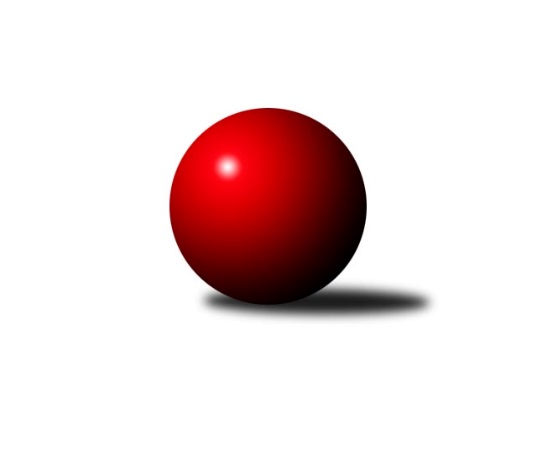 Č.12Ročník 2016/2017	3.6.2024 3. KLM C 2016/2017Statistika 12. kolaTabulka družstev:		družstvo	záp	výh	rem	proh	skore	sety	průměr	body	plné	dorážka	chyby	1.	TJ  Prostějov ˝A˝	12	9	1	2	63.0 : 33.0 	(160.0 : 128.0)	3203	19	2156	1047	27	2.	KK Šumperk˝A˝	12	9	0	3	62.5 : 33.5 	(158.5 : 129.5)	3196	18	2152	1044	26.2	3.	TJ Sokol Bohumín ˝A˝	12	8	0	4	56.0 : 40.0 	(147.0 : 141.0)	3101	16	2107	994	34.4	4.	TJ Jiskra Rýmařov ˝A˝	12	6	3	3	55.5 : 40.5 	(155.5 : 132.5)	3217	15	2150	1067	27.3	5.	TJ Zbrojovka Vsetín ˝A˝	12	6	0	6	53.0 : 43.0 	(147.5 : 140.5)	3193	12	2148	1045	31.2	6.	SKK  Náchod	12	6	0	6	47.0 : 49.0 	(138.0 : 150.0)	3110	12	2119	991	31.1	7.	HKK Olomouc ˝B˝	12	6	0	6	46.5 : 49.5 	(147.5 : 140.5)	3175	12	2154	1021	30	8.	TJ Tatran Litovel ˝A˝	12	4	2	6	47.5 : 48.5 	(142.5 : 145.5)	3184	10	2143	1042	30.7	9.	KK Zábřeh ˝B˝	12	4	1	7	39.0 : 57.0 	(139.5 : 148.5)	3138	9	2113	1025	31.7	10.	TJ  Odry ˝A˝	12	3	3	6	37.5 : 58.5 	(129.0 : 159.0)	3129	9	2100	1029	32.6	11.	TJ Start Rychnov n. Kn.	12	4	0	8	36.0 : 60.0 	(131.5 : 156.5)	3173	8	2162	1011	39.6	12.	Sokol Přemyslovice˝A˝	12	2	0	10	32.5 : 63.5 	(131.5 : 156.5)	3183	4	2167	1016	36.4Tabulka doma:		družstvo	záp	výh	rem	proh	skore	sety	průměr	body	maximum	minimum	1.	TJ Sokol Bohumín ˝A˝	6	6	0	0	37.0 : 11.0 	(87.0 : 57.0)	3101	12	3198	3021	2.	TJ  Prostějov ˝A˝	6	5	1	0	33.0 : 15.0 	(83.5 : 60.5)	3274	11	3330	3179	3.	KK Šumperk˝A˝	6	5	0	1	34.0 : 14.0 	(84.5 : 59.5)	3163	10	3216	3081	4.	TJ Jiskra Rýmařov ˝A˝	6	4	2	0	33.0 : 15.0 	(86.0 : 58.0)	3241	10	3352	3153	5.	TJ Zbrojovka Vsetín ˝A˝	6	5	0	1	33.0 : 15.0 	(79.0 : 65.0)	3235	10	3339	3145	6.	HKK Olomouc ˝B˝	6	4	0	2	28.5 : 19.5 	(79.0 : 65.0)	3284	8	3447	3144	7.	SKK  Náchod	6	4	0	2	28.0 : 20.0 	(74.5 : 69.5)	3227	8	3329	3155	8.	TJ Start Rychnov n. Kn.	6	3	0	3	23.0 : 25.0 	(72.5 : 71.5)	3273	6	3341	3155	9.	TJ  Odry ˝A˝	6	3	0	3	21.5 : 26.5 	(63.5 : 80.5)	3191	6	3258	3101	10.	TJ Tatran Litovel ˝A˝	6	2	1	3	24.0 : 24.0 	(77.0 : 67.0)	3069	5	3165	2973	11.	KK Zábřeh ˝B˝	6	1	1	4	19.0 : 29.0 	(70.5 : 73.5)	3147	3	3271	3082	12.	Sokol Přemyslovice˝A˝	6	0	0	6	10.0 : 38.0 	(62.5 : 81.5)	3101	0	3169	3036Tabulka venku:		družstvo	záp	výh	rem	proh	skore	sety	průměr	body	maximum	minimum	1.	TJ  Prostějov ˝A˝	6	4	0	2	30.0 : 18.0 	(76.5 : 67.5)	3191	8	3359	3099	2.	KK Šumperk˝A˝	6	4	0	2	28.5 : 19.5 	(74.0 : 70.0)	3203	8	3272	2989	3.	KK Zábřeh ˝B˝	6	3	0	3	20.0 : 28.0 	(69.0 : 75.0)	3137	6	3214	3045	4.	TJ Tatran Litovel ˝A˝	6	2	1	3	23.5 : 24.5 	(65.5 : 78.5)	3197	5	3370	3089	5.	TJ Jiskra Rýmařov ˝A˝	6	2	1	3	22.5 : 25.5 	(69.5 : 74.5)	3213	5	3234	3167	6.	Sokol Přemyslovice˝A˝	6	2	0	4	22.5 : 25.5 	(69.0 : 75.0)	3197	4	3303	2999	7.	SKK  Náchod	6	2	0	4	19.0 : 29.0 	(63.5 : 80.5)	3087	4	3129	3010	8.	TJ Sokol Bohumín ˝A˝	6	2	0	4	19.0 : 29.0 	(60.0 : 84.0)	3101	4	3294	3025	9.	HKK Olomouc ˝B˝	6	2	0	4	18.0 : 30.0 	(68.5 : 75.5)	3156	4	3254	3026	10.	TJ  Odry ˝A˝	6	0	3	3	16.0 : 32.0 	(65.5 : 78.5)	3119	3	3173	2985	11.	TJ Zbrojovka Vsetín ˝A˝	6	1	0	5	20.0 : 28.0 	(68.5 : 75.5)	3186	2	3378	2891	12.	TJ Start Rychnov n. Kn.	6	1	0	5	13.0 : 35.0 	(59.0 : 85.0)	3156	2	3267	2928Tabulka podzimní části:		družstvo	záp	výh	rem	proh	skore	sety	průměr	body	doma	venku	1.	TJ  Prostějov ˝A˝	11	8	1	2	56.0 : 32.0 	(145.0 : 119.0)	3177	17 	5 	1 	0 	3 	0 	2	2.	KK Šumperk˝A˝	11	8	0	3	56.5 : 31.5 	(142.5 : 121.5)	3194	16 	4 	0 	1 	4 	0 	2	3.	TJ Jiskra Rýmařov ˝A˝	11	6	2	3	51.5 : 36.5 	(142.5 : 121.5)	3226	14 	4 	2 	0 	2 	0 	3	4.	TJ Sokol Bohumín ˝A˝	11	7	0	4	51.0 : 37.0 	(133.0 : 131.0)	3103	14 	5 	0 	0 	2 	0 	4	5.	TJ Zbrojovka Vsetín ˝A˝	11	6	0	5	50.0 : 38.0 	(137.5 : 126.5)	3243	12 	5 	0 	1 	1 	0 	4	6.	HKK Olomouc ˝B˝	11	6	0	5	46.5 : 41.5 	(138.0 : 126.0)	3169	12 	4 	0 	2 	2 	0 	3	7.	TJ Tatran Litovel ˝A˝	11	4	2	5	45.5 : 42.5 	(134.5 : 129.5)	3204	10 	2 	1 	3 	2 	1 	2	8.	SKK  Náchod	11	5	0	6	41.0 : 47.0 	(125.0 : 139.0)	3110	10 	4 	0 	2 	1 	0 	4	9.	KK Zábřeh ˝B˝	11	4	0	7	35.0 : 53.0 	(128.5 : 135.5)	3138	8 	1 	0 	4 	3 	0 	3	10.	TJ Start Rychnov n. Kn.	11	4	0	7	35.0 : 53.0 	(122.5 : 141.5)	3174	8 	3 	0 	2 	1 	0 	5	11.	TJ  Odry ˝A˝	11	2	3	6	29.5 : 58.5 	(114.5 : 149.5)	3127	7 	2 	0 	3 	0 	3 	3	12.	Sokol Přemyslovice˝A˝	11	2	0	9	30.5 : 57.5 	(120.5 : 143.5)	3183	4 	0 	0 	5 	2 	0 	4Tabulka jarní části:		družstvo	záp	výh	rem	proh	skore	sety	průměr	body	doma	venku	1.	TJ  Odry ˝A˝	1	1	0	0	8.0 : 0.0 	(14.5 : 9.5)	3258	2 	1 	0 	0 	0 	0 	0 	2.	TJ  Prostějov ˝A˝	1	1	0	0	7.0 : 1.0 	(15.0 : 9.0)	3359	2 	0 	0 	0 	1 	0 	0 	3.	KK Šumperk˝A˝	1	1	0	0	6.0 : 2.0 	(16.0 : 8.0)	3216	2 	1 	0 	0 	0 	0 	0 	4.	SKK  Náchod	1	1	0	0	6.0 : 2.0 	(13.0 : 11.0)	3117	2 	0 	0 	0 	1 	0 	0 	5.	TJ Sokol Bohumín ˝A˝	1	1	0	0	5.0 : 3.0 	(14.0 : 10.0)	3021	2 	1 	0 	0 	0 	0 	0 	6.	TJ Jiskra Rýmařov ˝A˝	1	0	1	0	4.0 : 4.0 	(13.0 : 11.0)	3167	1 	0 	0 	0 	0 	1 	0 	7.	KK Zábřeh ˝B˝	1	0	1	0	4.0 : 4.0 	(11.0 : 13.0)	3167	1 	0 	1 	0 	0 	0 	0 	8.	TJ Zbrojovka Vsetín ˝A˝	1	0	0	1	3.0 : 5.0 	(10.0 : 14.0)	2891	0 	0 	0 	0 	0 	0 	1 	9.	Sokol Přemyslovice˝A˝	1	0	0	1	2.0 : 6.0 	(11.0 : 13.0)	3106	0 	0 	0 	1 	0 	0 	0 	10.	TJ Tatran Litovel ˝A˝	1	0	0	1	2.0 : 6.0 	(8.0 : 16.0)	3089	0 	0 	0 	0 	0 	0 	1 	11.	TJ Start Rychnov n. Kn.	1	0	0	1	1.0 : 7.0 	(9.0 : 15.0)	3235	0 	0 	0 	1 	0 	0 	0 	12.	HKK Olomouc ˝B˝	1	0	0	1	0.0 : 8.0 	(9.5 : 14.5)	3209	0 	0 	0 	0 	0 	0 	1 Zisk bodů pro družstvo:		jméno hráče	družstvo	body	zápasy	v %	dílčí body	sety	v %	1.	Vlastimil Bělíček 	TJ Zbrojovka Vsetín ˝A˝ 	11	/	11	(100%)	35	/	44	(80%)	2.	Bronislav Diviš 	TJ  Prostějov ˝A˝ 	11	/	13	(85%)	34	/	52	(65%)	3.	Josef Touš 	KK Šumperk˝A˝ 	10	/	11	(91%)	28.5	/	44	(65%)	4.	Adam Běláška 	KK Šumperk˝A˝ 	9	/	10	(90%)	29.5	/	40	(74%)	5.	Jaroslav Tezzele 	TJ Jiskra Rýmařov ˝A˝ 	9	/	12	(75%)	33	/	48	(69%)	6.	Karol Nitka 	TJ Sokol Bohumín ˝A˝ 	9	/	12	(75%)	29	/	48	(60%)	7.	Milan Dědáček 	TJ Jiskra Rýmařov ˝A˝ 	8	/	10	(80%)	27.5	/	40	(69%)	8.	Miroslav Talášek 	TJ Tatran Litovel ˝A˝ 	8	/	10	(80%)	23	/	40	(58%)	9.	Jiří Zezulka st. 	TJ Jiskra Rýmařov ˝A˝ 	8	/	11	(73%)	27	/	44	(61%)	10.	Aleš Čapka 	TJ  Prostějov ˝A˝ 	8	/	12	(67%)	29.5	/	48	(61%)	11.	Tomáš Majer 	SKK  Náchod 	8	/	12	(67%)	26.5	/	48	(55%)	12.	Michal Smejkal 	TJ  Prostějov ˝A˝ 	7.5	/	12	(63%)	28	/	48	(58%)	13.	Tomáš Hambálek 	TJ Zbrojovka Vsetín ˝A˝ 	7	/	9	(78%)	21	/	36	(58%)	14.	Jaroslav Sedlář 	KK Šumperk˝A˝ 	7	/	11	(64%)	24.5	/	44	(56%)	15.	Eduard Tomek 	Sokol Přemyslovice˝A˝ 	7	/	11	(64%)	24.5	/	44	(56%)	16.	Miroslav Štěpán 	KK Zábřeh ˝B˝ 	7	/	11	(64%)	24	/	44	(55%)	17.	Marek Frydrych 	TJ  Odry ˝A˝ 	7	/	11	(64%)	24	/	44	(55%)	18.	Jan Pernica 	TJ  Prostějov ˝A˝ 	7	/	12	(58%)	28	/	48	(58%)	19.	Aleš Tichý 	SKK  Náchod 	7	/	12	(58%)	27.5	/	48	(57%)	20.	Fridrich Péli 	TJ Sokol Bohumín ˝A˝ 	7	/	12	(58%)	27	/	48	(56%)	21.	Roman Rolenc 	TJ  Prostějov ˝A˝ 	7	/	12	(58%)	25.5	/	48	(53%)	22.	Marek Zapletal 	KK Šumperk˝A˝ 	6.5	/	11	(59%)	27	/	44	(61%)	23.	Kamil Axman 	TJ Tatran Litovel ˝A˝ 	6	/	9	(67%)	19	/	36	(53%)	24.	Jaromír Hendrych ml. 	HKK Olomouc ˝B˝ 	6	/	10	(60%)	21.5	/	40	(54%)	25.	Aleš Kohutek 	TJ Sokol Bohumín ˝A˝ 	6	/	11	(55%)	22	/	44	(50%)	26.	Miroslav Smrčka 	KK Šumperk˝A˝ 	6	/	12	(50%)	20.5	/	48	(43%)	27.	Ladislav Stárek 	TJ Jiskra Rýmařov ˝A˝ 	5.5	/	9	(61%)	20.5	/	36	(57%)	28.	Břetislav Sobota 	HKK Olomouc ˝B˝ 	5.5	/	10	(55%)	20.5	/	40	(51%)	29.	Jan Sedláček 	Sokol Přemyslovice˝A˝ 	5.5	/	11	(50%)	20.5	/	44	(47%)	30.	Radek Grulich 	Sokol Přemyslovice˝A˝ 	5	/	6	(83%)	18	/	24	(75%)	31.	Martin Holakovský 	TJ Start Rychnov n. Kn. 	5	/	8	(63%)	19.5	/	32	(61%)	32.	Milan Sekanina 	HKK Olomouc ˝B˝ 	5	/	8	(63%)	18.5	/	32	(58%)	33.	David Čulík 	TJ Tatran Litovel ˝A˝ 	5	/	8	(63%)	16.5	/	32	(52%)	34.	Ladislav Janáč 	TJ Jiskra Rýmařov ˝A˝ 	5	/	8	(63%)	14.5	/	32	(45%)	35.	Josef Šrámek 	HKK Olomouc ˝B˝ 	5	/	9	(56%)	21	/	36	(58%)	36.	Karel Chlevišťan 	TJ  Odry ˝A˝ 	5	/	10	(50%)	21.5	/	40	(54%)	37.	Pavel Niesyt 	TJ Sokol Bohumín ˝A˝ 	5	/	10	(50%)	19	/	40	(48%)	38.	Tomáš Dražil 	KK Zábřeh ˝B˝ 	5	/	11	(45%)	23.5	/	44	(53%)	39.	Pavel Močár 	Sokol Přemyslovice˝A˝ 	5	/	11	(45%)	22.5	/	44	(51%)	40.	Jan Zaškolný 	TJ Sokol Bohumín ˝A˝ 	5	/	11	(45%)	18	/	44	(41%)	41.	Jan Adamů 	SKK  Náchod 	5	/	12	(42%)	26.5	/	48	(55%)	42.	Jan Körner 	KK Zábřeh ˝B˝ 	5	/	12	(42%)	23.5	/	48	(49%)	43.	Milan Šula 	KK Zábřeh ˝B˝ 	5	/	12	(42%)	21	/	48	(44%)	44.	Zoltán Bagári 	TJ Zbrojovka Vsetín ˝A˝ 	5	/	12	(42%)	18	/	48	(38%)	45.	Theodor Marančák 	TJ Zbrojovka Vsetín ˝A˝ 	4	/	5	(80%)	13.5	/	20	(68%)	46.	Jakub Seniura 	TJ Start Rychnov n. Kn. 	4	/	5	(80%)	13	/	20	(65%)	47.	Jakub Mokoš 	TJ Tatran Litovel ˝A˝ 	4	/	6	(67%)	15	/	24	(63%)	48.	Petr Kuttler 	TJ Sokol Bohumín ˝A˝ 	4	/	6	(67%)	14	/	24	(58%)	49.	Jiří Michálek 	KK Zábřeh ˝B˝ 	4	/	8	(50%)	18	/	32	(56%)	50.	Dušan Říha 	HKK Olomouc ˝B˝ 	4	/	8	(50%)	16	/	32	(50%)	51.	Antonín Hejzlar 	SKK  Náchod 	4	/	9	(44%)	11	/	36	(31%)	52.	Jiří Fiala 	TJ Tatran Litovel ˝A˝ 	4	/	10	(40%)	20	/	40	(50%)	53.	Petr Dvorský 	TJ  Odry ˝A˝ 	4	/	10	(40%)	19.5	/	40	(49%)	54.	Tomáš Novosad 	TJ Zbrojovka Vsetín ˝A˝ 	4	/	10	(40%)	17.5	/	40	(44%)	55.	Tomáš Adamů 	SKK  Náchod 	4	/	11	(36%)	18.5	/	44	(42%)	56.	Michal Pavič 	TJ  Odry ˝A˝ 	4	/	12	(33%)	20	/	48	(42%)	57.	Jiří Čamek 	TJ Tatran Litovel ˝A˝ 	3.5	/	11	(32%)	20	/	44	(45%)	58.	Vojtěch Rozkopal 	TJ  Odry ˝A˝ 	3	/	4	(75%)	8.5	/	16	(53%)	59.	Daniel Bělíček 	TJ Zbrojovka Vsetín ˝A˝ 	3	/	5	(60%)	10	/	20	(50%)	60.	Gustav Vojtek 	KK Šumperk˝A˝ 	3	/	7	(43%)	12.5	/	28	(45%)	61.	Roman Kindl 	TJ Start Rychnov n. Kn. 	3	/	7	(43%)	11	/	28	(39%)	62.	František Baleka 	TJ Tatran Litovel ˝A˝ 	3	/	7	(43%)	10	/	28	(36%)	63.	Matouš Krajzinger 	HKK Olomouc ˝B˝ 	3	/	8	(38%)	17	/	32	(53%)	64.	Miroslav Hanzlík 	TJ Start Rychnov n. Kn. 	3	/	9	(33%)	17	/	36	(47%)	65.	Oldřich Krsek 	TJ Start Rychnov n. Kn. 	3	/	9	(33%)	16.5	/	36	(46%)	66.	Miroslav Dokoupil 	HKK Olomouc ˝B˝ 	3	/	9	(33%)	16	/	36	(44%)	67.	Martin Vitásek 	KK Zábřeh ˝B˝ 	3	/	9	(33%)	16	/	36	(44%)	68.	Stanislav Ovšák 	TJ  Odry ˝A˝ 	3	/	9	(33%)	15	/	36	(42%)	69.	Martin Dolák 	TJ Zbrojovka Vsetín ˝A˝ 	3	/	9	(33%)	14.5	/	36	(40%)	70.	Martin Kováčik 	SKK  Náchod 	3	/	10	(30%)	16	/	40	(40%)	71.	Jaroslav Heblák 	TJ Jiskra Rýmařov ˝A˝ 	3	/	10	(30%)	15	/	40	(38%)	72.	Jiří Šoupal 	Sokol Přemyslovice˝A˝ 	3	/	11	(27%)	19	/	44	(43%)	73.	Petr Galus 	TJ Start Rychnov n. Kn. 	3	/	12	(25%)	15.5	/	48	(32%)	74.	Jaroslav Lušovský 	TJ  Odry ˝A˝ 	2.5	/	7	(36%)	11.5	/	28	(41%)	75.	Miloš Voleský 	SKK  Náchod 	2	/	2	(100%)	6	/	8	(75%)	76.	Libor Jung 	TJ Start Rychnov n. Kn. 	2	/	3	(67%)	7	/	12	(58%)	77.	Ivan Říha 	TJ Zbrojovka Vsetín ˝A˝ 	2	/	4	(50%)	9	/	16	(56%)	78.	Petr Axman 	TJ Tatran Litovel ˝A˝ 	2	/	5	(40%)	10	/	20	(50%)	79.	Jozef Kuzma 	TJ Sokol Bohumín ˝A˝ 	2	/	6	(33%)	11	/	24	(46%)	80.	Jiří Pácha 	TJ Start Rychnov n. Kn. 	2	/	8	(25%)	14	/	32	(44%)	81.	Petr Matějka 	KK Šumperk˝A˝ 	2	/	8	(25%)	12	/	32	(38%)	82.	Miroslav Plachý 	TJ  Prostějov ˝A˝ 	1.5	/	2	(75%)	4	/	8	(50%)	83.	Daniel Balcar 	SKK  Náchod 	1	/	1	(100%)	3	/	4	(75%)	84.	Jaroslav Vymazal 	KK Šumperk˝A˝ 	1	/	1	(100%)	3	/	4	(75%)	85.	Matěj Stančík 	TJ Start Rychnov n. Kn. 	1	/	1	(100%)	3	/	4	(75%)	86.	Libor Krajčí 	TJ Sokol Bohumín ˝A˝ 	1	/	1	(100%)	2.5	/	4	(63%)	87.	Miroslav Kubík 	TJ Zbrojovka Vsetín ˝A˝ 	1	/	1	(100%)	2	/	4	(50%)	88.	Jiří Doucha ml.	SKK  Náchod 	1	/	1	(100%)	2	/	4	(50%)	89.	Michal Kala 	TJ Start Rychnov n. Kn. 	1	/	1	(100%)	2	/	4	(50%)	90.	Roman Honl 	TJ Sokol Bohumín ˝A˝ 	1	/	1	(100%)	2	/	4	(50%)	91.	František Langer 	KK Zábřeh ˝B˝ 	1	/	2	(50%)	5	/	8	(63%)	92.	David Urbánek 	TJ Start Rychnov n. Kn. 	1	/	2	(50%)	5	/	8	(63%)	93.	Radek Malíšek 	HKK Olomouc ˝B˝ 	1	/	2	(50%)	4.5	/	8	(56%)	94.	Michal Kolář 	Sokol Přemyslovice˝A˝ 	1	/	2	(50%)	4	/	8	(50%)	95.	Ludvík Vymazal 	TJ Tatran Litovel ˝A˝ 	1	/	2	(50%)	4	/	8	(50%)	96.	Petr Chlachula 	TJ Jiskra Rýmařov ˝A˝ 	1	/	2	(50%)	3	/	8	(38%)	97.	János Víz 	TJ Zbrojovka Vsetín ˝A˝ 	1	/	3	(33%)	5	/	12	(42%)	98.	Miroslav Znojil 	TJ  Prostějov ˝A˝ 	1	/	5	(20%)	7	/	20	(35%)	99.	Zdeněk Grulich 	Sokol Přemyslovice˝A˝ 	1	/	5	(20%)	6.5	/	20	(33%)	100.	Miroslav Dimidenko 	TJ  Odry ˝A˝ 	1	/	5	(20%)	5.5	/	20	(28%)	101.	Josef Pilatík 	TJ Jiskra Rýmařov ˝A˝ 	1	/	7	(14%)	11	/	28	(39%)	102.	Tomáš Fraus 	Sokol Přemyslovice˝A˝ 	1	/	8	(13%)	10	/	32	(31%)	103.	Daniel Ševčík st.	TJ  Odry ˝A˝ 	0	/	1	(0%)	2	/	4	(50%)	104.	Miroslav Sigmund 	TJ Tatran Litovel ˝A˝ 	0	/	1	(0%)	2	/	4	(50%)	105.	Mykola Vološčuk 	KK Zábřeh ˝B˝ 	0	/	1	(0%)	2	/	4	(50%)	106.	Štefan Dendis 	TJ Sokol Bohumín ˝A˝ 	0	/	1	(0%)	1.5	/	4	(38%)	107.	Karel Navrátil 	TJ Zbrojovka Vsetín ˝A˝ 	0	/	1	(0%)	1	/	4	(25%)	108.	Zdeněk Peč 	Sokol Přemyslovice˝A˝ 	0	/	1	(0%)	1	/	4	(25%)	109.	Lubomír Šípek 	TJ Start Rychnov n. Kn. 	0	/	1	(0%)	1	/	4	(25%)	110.	Jan Frydrych 	TJ  Odry ˝A˝ 	0	/	1	(0%)	1	/	4	(25%)	111.	Lukáš Modlitba 	TJ Sokol Bohumín ˝A˝ 	0	/	1	(0%)	1	/	4	(25%)	112.	Jarosla Šmejda 	TJ Start Rychnov n. Kn. 	0	/	1	(0%)	1	/	4	(25%)	113.	Libor Drábek 	SKK  Náchod 	0	/	1	(0%)	1	/	4	(25%)	114.	Petr Spurný 	TJ Zbrojovka Vsetín ˝A˝ 	0	/	1	(0%)	0	/	4	(0%)	115.	Stanislav Brosinger 	TJ Tatran Litovel ˝A˝ 	0	/	2	(0%)	3	/	8	(38%)	116.	Miroslav Bodanský 	KK Zábřeh ˝B˝ 	0	/	2	(0%)	3	/	8	(38%)	117.	Petr Černohous 	TJ  Prostějov ˝A˝ 	0	/	2	(0%)	3	/	8	(38%)	118.	Milan Dvorský 	Sokol Přemyslovice˝A˝ 	0	/	2	(0%)	1	/	8	(13%)	119.	Jiří Polášek 	TJ Jiskra Rýmařov ˝A˝ 	0	/	2	(0%)	1	/	8	(13%)	120.	Martin Zaoral 	Sokol Přemyslovice˝A˝ 	0	/	3	(0%)	3.5	/	12	(29%)	121.	Jiří Srovnal 	KK Zábřeh ˝B˝ 	0	/	3	(0%)	3	/	12	(25%)Průměry na kuželnách:		kuželna	průměr	plné	dorážka	chyby	výkon na hráče	1.	Rychnov nad Kněžnou, 1-4	3286	2230	1055	41.0	(547.7)	2.	HKK Olomouc, 1-8	3262	2198	1063	32.6	(543.8)	3.	TJ  Prostějov, 1-4	3231	2165	1066	26.8	(538.7)	4.	SKK Nachod, 1-4	3221	2179	1042	32.0	(537.0)	5.	TJ Valašské Meziříčí, 1-4	3207	2166	1041	32.2	(534.6)	6.	TJ Zbrojovka Vsetín, 1-4	3199	2129	1070	26.3	(533.3)	7.	KK Jiskra Rýmařov, 1-4	3188	2138	1050	28.6	(531.4)	8.	KK Zábřeh, 1-4	3158	2140	1018	33.8	(526.4)	9.	KK Šumperk, 1-4	3116	2108	1008	27.9	(519.5)	10.	Sokol Přemyslovice, 1-4	3097	2093	1003	30.0	(516.2)	11.	TJ Sokol Bohumín, 1-4	3046	2079	967	36.8	(507.8)Nejlepší výkony na kuželnách:Rychnov nad Kněžnou, 1-4TJ Tatran Litovel ˝A˝	3370	10. kolo	Jakub Seniura 	TJ Start Rychnov n. Kn.	634	4. koloTJ  Prostějov ˝A˝	3359	12. kolo	Petr Axman 	TJ Tatran Litovel ˝A˝	598	10. koloTJ Start Rychnov n. Kn.	3341	4. kolo	Libor Jung 	TJ Start Rychnov n. Kn.	596	6. koloTJ Zbrojovka Vsetín ˝A˝	3337	4. kolo	Bronislav Diviš 	TJ  Prostějov ˝A˝	595	12. koloTJ Start Rychnov n. Kn.	3320	6. kolo	Vlastimil Bělíček 	TJ Zbrojovka Vsetín ˝A˝	595	4. koloTJ Start Rychnov n. Kn.	3303	10. kolo	Adam Běláška 	KK Šumperk˝A˝	594	8. koloTJ Start Rychnov n. Kn.	3282	2. kolo	David Urbánek 	TJ Start Rychnov n. Kn.	589	10. koloKK Šumperk˝A˝	3261	8. kolo	Milan Dědáček 	TJ Jiskra Rýmařov ˝A˝	588	2. koloSokol Přemyslovice˝A˝	3242	6. kolo	Josef Touš 	KK Šumperk˝A˝	585	8. koloTJ Start Rychnov n. Kn.	3235	12. kolo	Martin Holakovský 	TJ Start Rychnov n. Kn.	584	2. koloHKK Olomouc, 1-8HKK Olomouc ˝B˝	3447	6. kolo	Josef Šrámek 	HKK Olomouc ˝B˝	628	6. koloTJ Zbrojovka Vsetín ˝A˝	3378	6. kolo	Vlastimil Bělíček 	TJ Zbrojovka Vsetín ˝A˝	616	6. koloHKK Olomouc ˝B˝	3328	1. kolo	Matouš Krajzinger 	HKK Olomouc ˝B˝	610	1. koloSokol Přemyslovice˝A˝	3303	7. kolo	Josef Šrámek 	HKK Olomouc ˝B˝	606	7. koloHKK Olomouc ˝B˝	3297	4. kolo	Břetislav Sobota 	HKK Olomouc ˝B˝	603	4. koloTJ Start Rychnov n. Kn.	3259	9. kolo	Tomáš Hambálek 	TJ Zbrojovka Vsetín ˝A˝	590	6. koloHKK Olomouc ˝B˝	3250	7. kolo	Matouš Krajzinger 	HKK Olomouc ˝B˝	588	6. koloHKK Olomouc ˝B˝	3240	9. kolo	Břetislav Sobota 	HKK Olomouc ˝B˝	583	6. koloTJ Jiskra Rýmařov ˝A˝	3234	4. kolo	Martin Holakovský 	TJ Start Rychnov n. Kn.	582	9. koloTJ  Odry ˝A˝	3173	1. kolo	Břetislav Sobota 	HKK Olomouc ˝B˝	580	1. koloTJ  Prostějov, 1-4TJ  Prostějov ˝A˝	3330	9. kolo	Michal Smejkal 	TJ  Prostějov ˝A˝	616	1. koloTJ  Prostějov ˝A˝	3298	6. kolo	Bronislav Diviš 	TJ  Prostějov ˝A˝	616	7. koloTJ  Prostějov ˝A˝	3297	1. kolo	Jiří Šoupal 	Sokol Přemyslovice˝A˝	589	9. koloTJ  Prostějov ˝A˝	3283	7. kolo	Miroslav Znojil 	TJ  Prostějov ˝A˝	585	9. koloSokol Přemyslovice˝A˝	3270	9. kolo	Jan Pernica 	TJ  Prostějov ˝A˝	577	6. koloTJ  Prostějov ˝A˝	3258	3. kolo	Bronislav Diviš 	TJ  Prostějov ˝A˝	576	3. koloTJ Zbrojovka Vsetín ˝A˝	3232	7. kolo	Jan Pernica 	TJ  Prostějov ˝A˝	565	9. koloTJ Jiskra Rýmařov ˝A˝	3221	6. kolo	Milan Dědáček 	TJ Jiskra Rýmařov ˝A˝	565	6. koloTJ  Prostějov ˝A˝	3179	5. kolo	Eduard Tomek 	Sokol Přemyslovice˝A˝	564	9. koloHKK Olomouc ˝B˝	3171	3. kolo	Vlastimil Bělíček 	TJ Zbrojovka Vsetín ˝A˝	563	7. koloSKK Nachod, 1-4SKK  Náchod	3329	11. kolo	Miroslav Hanzlík 	TJ Start Rychnov n. Kn.	595	3. koloSKK  Náchod	3272	3. kolo	Karel Chlevišťan 	TJ  Odry ˝A˝	586	8. koloTJ Start Rychnov n. Kn.	3267	3. kolo	Jan Adamů 	SKK  Náchod	582	11. koloHKK Olomouc ˝B˝	3254	5. kolo	Bronislav Diviš 	TJ  Prostějov ˝A˝	577	11. koloTJ  Prostějov ˝A˝	3243	11. kolo	Vlastimil Bělíček 	TJ Zbrojovka Vsetín ˝A˝	576	9. koloSKK  Náchod	3242	9. kolo	Tomáš Hambálek 	TJ Zbrojovka Vsetín ˝A˝	575	9. koloSokol Přemyslovice˝A˝	3203	1. kolo	Tomáš Majer 	SKK  Náchod	573	1. koloSKK  Náchod	3184	8. kolo	Aleš Tichý 	SKK  Náchod	570	9. koloTJ Zbrojovka Vsetín ˝A˝	3179	9. kolo	Jiří Šoupal 	Sokol Přemyslovice˝A˝	568	1. koloSKK  Náchod	3179	1. kolo	Martin Kováčik 	SKK  Náchod	568	5. koloTJ Valašské Meziříčí, 1-4TJ Sokol Bohumín ˝A˝	3294	2. kolo	Marek Frydrych 	TJ  Odry ˝A˝	596	2. koloKK Šumperk˝A˝	3272	9. kolo	Josef Touš 	KK Šumperk˝A˝	576	9. koloTJ  Odry ˝A˝	3258	12. kolo	Jiří Michálek 	KK Zábřeh ˝B˝	573	6. koloTJ  Odry ˝A˝	3219	7. kolo	Karel Chlevišťan 	TJ  Odry ˝A˝	569	12. koloKK Zábřeh ˝B˝	3214	6. kolo	Jozef Kuzma 	TJ Sokol Bohumín ˝A˝	568	2. koloHKK Olomouc ˝B˝	3209	12. kolo	Aleš Kohutek 	TJ Sokol Bohumín ˝A˝	567	2. koloTJ Start Rychnov n. Kn.	3196	7. kolo	Josef Šrámek 	HKK Olomouc ˝B˝	566	12. koloTJ  Odry ˝A˝	3191	9. kolo	Marek Frydrych 	TJ  Odry ˝A˝	565	6. koloTJ  Odry ˝A˝	3190	4. kolo	Vojtěch Rozkopal 	TJ  Odry ˝A˝	564	4. koloTJ  Odry ˝A˝	3188	2. kolo	Roman Kindl 	TJ Start Rychnov n. Kn.	563	7. koloTJ Zbrojovka Vsetín, 1-4TJ Zbrojovka Vsetín ˝A˝	3339	5. kolo	Vlastimil Bělíček 	TJ Zbrojovka Vsetín ˝A˝	626	5. koloTJ Zbrojovka Vsetín ˝A˝	3280	11. kolo	Vlastimil Bělíček 	TJ Zbrojovka Vsetín ˝A˝	614	11. koloTJ Tatran Litovel ˝A˝	3242	11. kolo	Vlastimil Bělíček 	TJ Zbrojovka Vsetín ˝A˝	602	10. koloTJ Zbrojovka Vsetín ˝A˝	3241	3. kolo	Adam Běláška 	KK Šumperk˝A˝	582	5. koloTJ Zbrojovka Vsetín ˝A˝	3239	1. kolo	Theodor Marančák 	TJ Zbrojovka Vsetín ˝A˝	582	5. koloTJ Jiskra Rýmařov ˝A˝	3202	8. kolo	Vlastimil Bělíček 	TJ Zbrojovka Vsetín ˝A˝	581	3. koloKK Šumperk˝A˝	3201	5. kolo	Milan Šula 	KK Zábřeh ˝B˝	571	3. koloKK Zábřeh ˝B˝	3170	3. kolo	Ivan Říha 	TJ Zbrojovka Vsetín ˝A˝	568	1. koloTJ Zbrojovka Vsetín ˝A˝	3163	10. kolo	Vlastimil Bělíček 	TJ Zbrojovka Vsetín ˝A˝	566	1. koloTJ Zbrojovka Vsetín ˝A˝	3145	8. kolo	Jiří Fiala 	TJ Tatran Litovel ˝A˝	565	11. koloKK Jiskra Rýmařov, 1-4TJ Jiskra Rýmařov ˝A˝	3352	3. kolo	Milan Dědáček 	TJ Jiskra Rýmařov ˝A˝	618	1. koloTJ Jiskra Rýmařov ˝A˝	3283	1. kolo	Jaroslav Tezzele 	TJ Jiskra Rýmařov ˝A˝	595	3. koloTJ Jiskra Rýmařov ˝A˝	3261	9. kolo	Jiří Zezulka st. 	TJ Jiskra Rýmařov ˝A˝	585	3. koloTJ Jiskra Rýmařov ˝A˝	3225	5. kolo	Milan Dědáček 	TJ Jiskra Rýmařov ˝A˝	579	7. koloTJ Tatran Litovel ˝A˝	3225	5. kolo	Miroslav Talášek 	TJ Tatran Litovel ˝A˝	579	5. koloKK Šumperk˝A˝	3195	3. kolo	Jaroslav Tezzele 	TJ Jiskra Rýmařov ˝A˝	576	1. koloTJ Jiskra Rýmařov ˝A˝	3174	7. kolo	Jaroslav Heblák 	TJ Jiskra Rýmařov ˝A˝	575	11. koloTJ  Odry ˝A˝	3161	11. kolo	Marek Frydrych 	TJ  Odry ˝A˝	567	11. koloTJ Jiskra Rýmařov ˝A˝	3153	11. kolo	Jiří Zezulka st. 	TJ Jiskra Rýmařov ˝A˝	567	9. koloKK Zábřeh ˝B˝	3114	1. kolo	Jaroslav Sedlář 	KK Šumperk˝A˝	567	3. koloKK Zábřeh, 1-4KK Zábřeh ˝B˝	3271	11. kolo	Břetislav Sobota 	HKK Olomouc ˝B˝	578	8. koloTJ  Prostějov ˝A˝	3218	10. kolo	Tomáš Dražil 	KK Zábřeh ˝B˝	568	4. koloHKK Olomouc ˝B˝	3201	8. kolo	Milan Šula 	KK Zábřeh ˝B˝	567	10. koloTJ Jiskra Rýmařov ˝A˝	3167	12. kolo	Jaroslav Tezzele 	TJ Jiskra Rýmařov ˝A˝	565	12. koloKK Zábřeh ˝B˝	3167	12. kolo	Jiří Zezulka st. 	TJ Jiskra Rýmařov ˝A˝	559	12. koloTJ Start Rychnov n. Kn.	3156	11. kolo	Martin Vitásek 	KK Zábřeh ˝B˝	555	11. koloTJ Sokol Bohumín ˝A˝	3149	4. kolo	Josef Šrámek 	HKK Olomouc ˝B˝	555	8. koloKK Zábřeh ˝B˝	3138	8. kolo	Jiří Michálek 	KK Zábřeh ˝B˝	554	11. koloSKK  Náchod	3129	2. kolo	Jan Körner 	KK Zábřeh ˝B˝	554	11. koloKK Zábřeh ˝B˝	3128	4. kolo	Michal Smejkal 	TJ  Prostějov ˝A˝	552	10. koloKK Šumperk, 1-4KK Šumperk˝A˝	3216	12. kolo	Josef Touš 	KK Šumperk˝A˝	574	12. koloKK Šumperk˝A˝	3215	7. kolo	Marek Zapletal 	KK Šumperk˝A˝	573	7. koloKK Šumperk˝A˝	3167	4. kolo	Marek Zapletal 	KK Šumperk˝A˝	568	10. koloKK Šumperk˝A˝	3160	6. kolo	Milan Šula 	KK Zábřeh ˝B˝	558	7. koloKK Šumperk˝A˝	3137	10. kolo	Adam Běláška 	KK Šumperk˝A˝	558	4. koloTJ  Prostějov ˝A˝	3099	2. kolo	Jaroslav Sedlář 	KK Šumperk˝A˝	557	12. koloTJ Tatran Litovel ˝A˝	3089	12. kolo	Adam Běláška 	KK Šumperk˝A˝	555	7. koloSKK  Náchod	3084	4. kolo	Adam Běláška 	KK Šumperk˝A˝	554	6. koloKK Šumperk˝A˝	3081	2. kolo	Josef Touš 	KK Šumperk˝A˝	550	7. koloHKK Olomouc ˝B˝	3077	10. kolo	Josef Touš 	KK Šumperk˝A˝	546	10. koloSokol Přemyslovice, 1-4TJ Jiskra Rýmařov ˝A˝	3226	10. kolo	Tomáš Dražil 	KK Zábřeh ˝B˝	570	9. koloKK Zábřeh ˝B˝	3180	5. kolo	Jaroslav Tezzele 	TJ Jiskra Rýmařov ˝A˝	569	10. koloKK Šumperk˝A˝	3178	11. kolo	Vlastimil Bělíček 	TJ Zbrojovka Vsetín ˝A˝	566	2. koloSokol Přemyslovice˝A˝	3169	5. kolo	Kamil Axman 	TJ Tatran Litovel ˝A˝	564	8. koloTJ Tatran Litovel ˝A˝	3165	6. kolo	Antonín Hejzlar 	SKK  Náchod	563	6. koloTJ Tatran Litovel ˝A˝	3156	7. kolo	Milan Dědáček 	TJ Jiskra Rýmařov ˝A˝	562	10. koloTJ Tatran Litovel ˝A˝	3155	8. kolo	Jan Adamů 	SKK  Náchod	558	12. koloTJ  Prostějov ˝A˝	3123	4. kolo	Miroslav Štěpán 	KK Zábřeh ˝B˝	558	5. koloSokol Přemyslovice˝A˝	3121	10. kolo	Jiří Šoupal 	Sokol Přemyslovice˝A˝	557	5. koloSKK  Náchod	3117	12. kolo	David Čulík 	TJ Tatran Litovel ˝A˝	556	7. koloTJ Sokol Bohumín, 1-4TJ Sokol Bohumín ˝A˝	3198	11. kolo	Petr Kuttler 	TJ Sokol Bohumín ˝A˝	556	11. koloTJ Sokol Bohumín ˝A˝	3133	5. kolo	Pavel Niesyt 	TJ Sokol Bohumín ˝A˝	555	11. koloTJ Sokol Bohumín ˝A˝	3112	8. kolo	Jan Pernica 	TJ  Prostějov ˝A˝	547	8. koloTJ Sokol Bohumín ˝A˝	3104	10. kolo	Fridrich Péli 	TJ Sokol Bohumín ˝A˝	543	11. koloTJ  Prostějov ˝A˝	3102	8. kolo	Jan Zaškolný 	TJ Sokol Bohumín ˝A˝	542	8. koloTJ Sokol Bohumín ˝A˝	3036	3. kolo	Pavel Niesyt 	TJ Sokol Bohumín ˝A˝	539	10. koloHKK Olomouc ˝B˝	3026	11. kolo	Petr Kuttler 	TJ Sokol Bohumín ˝A˝	535	5. koloTJ Sokol Bohumín ˝A˝	3021	12. kolo	Jozef Kuzma 	TJ Sokol Bohumín ˝A˝	535	5. koloSKK  Náchod	3010	10. kolo	Jan Adamů 	SKK  Náchod	533	10. koloSokol Přemyslovice˝A˝	2999	3. kolo	Tomáš Hambálek 	TJ Zbrojovka Vsetín ˝A˝	531	12. koloČetnost výsledků:	8.0 : 0.0	5x	7.0 : 1.0	5x	6.0 : 2.0	20x	5.5 : 2.5	3x	5.0 : 3.0	9x	4.0 : 4.0	5x	3.0 : 5.0	8x	2.0 : 6.0	7x	1.5 : 6.5	1x	1.0 : 7.0	8x	0.0 : 8.0	1x